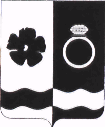 СОВЕТ ПРИВОЛЖСКОГО МУНИЦИПАЛЬНОГО РАЙОНАРЕШЕНИЕг. ПриволжскО передаче материальных запасов в собственность Плесского городского поселения Руководствуясь Федеральным законом от 06.10.2003 №131-ФЗ «Об общих принципах организации местного самоуправления в Российской Федерации», Уставом Приволжского муниципального района, в соответствии с Положением о порядке управления и распоряжения муниципальным имуществом Приволжского муниципального района Ивановской области, утвержденным решением Совета Приволжского муниципального района от 22.11.2011 №119, Совет Приволжского муниципального района РЕШИЛ:1. Передать в собственность Плесского городского поселения, следующие материальные запасы: - уголь, в количестве 1 тонна, на сумму 6 397,43 (шесть тысяч триста девяносто семь рублей 43 копейки).2. Администрации Приволжского муниципального района совместно с администрацией Плесского городского поселения оформить в соответствии с действующим законодательством акты прима-передачи передаваемых материальных запасов.3. Настоящее решение вступает в силу со дня официального опубликования в информационном бюллетене «Вестник Совета и администрации Приволжского муниципального района».Председатель Совета Приволжского муниципального района                                                              С.И.ЛесныхГлава Приволжского муниципального района                                                      И.В. МельниковаЛист согласованияпроекта решения Совета Приволжского муниципального районавносит Комитет по управлению муниципальным имуществом(наименование структурного подразделения Администрации или учреждения)от«       25»032021 г.№22Дата внесения проектаДолжность лица, внесшего проект ФИО должностного лица, внесшего проектПодпись о согласовании проекта или Замечания к проектуПредседатель комитета по управлению муниципальным имуществомМелешенко Н.Ф.СогласованоСогласованоСогласованоСогласованоНачальник юридического отдела администрации районаСкачкова Н.Н.Первый зам